S3 Fig. ROC curve of G-8 in development cohort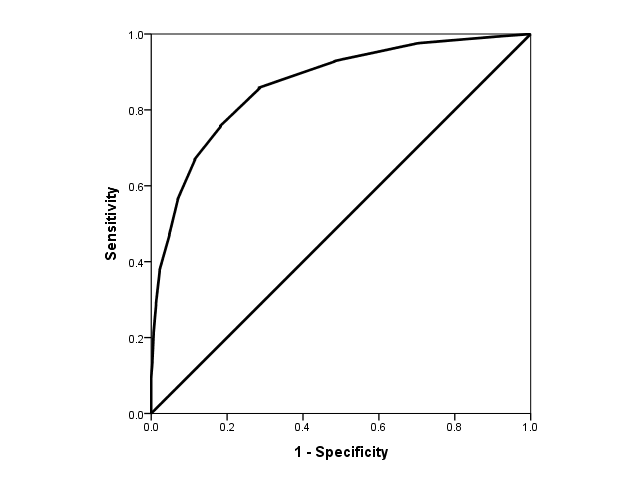 